Приложение 2 к ДП: 02-011-2020 «Рассмотрение жалоб и апелляций»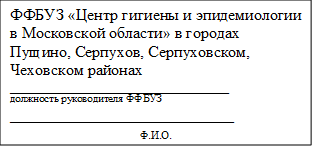 Заявление о жалобе / апелляции(нужное подчеркнуть)Регистрационный номер в Журнале регистрации жалоб_________1. Сведения о предъявляющем претензию1. Сведения о предъявляющем претензию1. Сведения о предъявляющем претензию1. Сведения о предъявляющем претензию1. Сведения о предъявляющем претензию1. Сведения о предъявляющем претензию1. Сведения о предъявляющем претензию1. Сведения о предъявляющем претензию1. Сведения о предъявляющем претензию1. Сведения о предъявляющем претензию1. Сведения о предъявляющем претензию1. Сведения о предъявляющем претензиюФИО/организация:Адрес с указанием почтового индекса:Адрес с указанием почтового индекса:Адрес с указанием почтового индекса:Адрес с указанием почтового индекса:Адрес с указанием почтового индекса:Адрес с указанием почтового индекса:Адрес с указанием почтового индекса:Телефон/факс:Телефон/факс:Телефон/факс:Телефон/факс:Телефон/факс:Телефон/факс:Электронная почта:ФИО и полномочия лица, действующего от имени, предъявляющего жалобу: ФИО и полномочия лица, действующего от имени, предъявляющего жалобу: ФИО и полномочия лица, действующего от имени, предъявляющего жалобу: ФИО и полномочия лица, действующего от имени, предъявляющего жалобу: ФИО и полномочия лица, действующего от имени, предъявляющего жалобу: ФИО и полномочия лица, действующего от имени, предъявляющего жалобу: ФИО и полномочия лица, действующего от имени, предъявляющего жалобу: ФИО и полномочия лица, действующего от имени, предъявляющего жалобу: ФИО и полномочия лица, действующего от имени, предъявляющего жалобу: ФИО и полномочия лица, действующего от имени, предъявляющего жалобу: 2. Сведения об услуге 2. Сведения об услуге 2. Сведения об услуге 2. Сведения об услуге 2. Сведения об услуге 2. Сведения об услуге 2. Сведения об услуге 2. Сведения об услуге 2. Сведения об услуге 2. Сведения об услуге 2. Сведения об услуге Регистрационный номерРегистрационный номерРегистрационный номерРегистрационный номерРегистрационный номерРегистрационный номерРегистрационный номерРегистрационный номерРегистрационный номерРегистрационный номерРегистрационный номерДата оказания услугиДата оказания услугиДата возникновения жалобы:Дата возникновения жалобы:Дата возникновения жалобы:Дата возникновения жалобы:3. Суть жалобы (претензии) 3. Суть жалобы (претензии) 3. Суть жалобы (претензии) Дополнительные сведения (пожелания по решению жалобы): Дополнительные сведения (пожелания по решению жалобы): Дополнительные сведения (пожелания по решению жалобы): Дополнительные сведения (пожелания по решению жалобы): Дополнительные сведения (пожелания по решению жалобы): Дополнительные сведения (пожелания по решению жалобы): Дополнительные сведения (пожелания по решению жалобы): Дополнительные сведения (пожелания по решению жалобы): Дополнительные сведения (пожелания по решению жалобы): Перечень прилагаемых документов:Перечень прилагаемых документов:Перечень прилагаемых документов:Перечень прилагаемых документов:Перечень прилагаемых документов:Дата ________________20___ г.Дата ________________20___ г.Дата ________________20___ г.Дата ________________20___ г.Дата ________________20___ г.Дата ________________20___ г.Дата ________________20___ г.Дата ________________20___ г.Подпись /___________/____________/Подпись /___________/____________/Подпись /___________/____________/Подпись /___________/____________/